       К А Р А Р 					                  ПОСТАНОВЛЕНИЕ26 апрель 2022 й.	                    № 54                       26  апреля 2022 г.О проведении месячника пожарной безопасности на территории сельского поселения Языковский сельсовет муниципального района Благоварский район Республики Башкортостан.В соответствии с Федеральными законами от 21 декабря 1994 года № 69- ФЗ «О пожарной безопасности», от 06.10.2003 года № 131-ФЗ «Об общих принципах организации местного самоуправления в Российской Федерации» (с изменениями), от 22 июля 2008 года № 123-ФЗ «Технический регламент о требованиях пожарной безопасности»п о с т а н о в л я ю:Провести с 26 апреля по 26 мая 2022 г. на территории сельского поселения Языковский сельсовет муниципального района Благоварский район Республики Башкортостан месячник  пожарной безопасности.Привлечь для выполнения мероприятий месячника пожарной безопасности профилактическую группу по предупреждению пожаров в частном жилом секторе и в квартирах многоэтажных жилых домов на территории сельского поселения Языковский сельсовет  муниципального района Благоварский район Республики Башкортостан. В ходе проверок особое внимание обратить на состояние мест проживания лиц, состоящих на профилактическом учете, в том числе злоупотребляющих спиртными напитками и проживающих с детьми, одиноких, престарелых града, инвалидов, многодетных семей. Вручать собственникам жилья и квартиросъемщикам памятки (листовки) о мерах пожарной безопасности под подпись в журнале инструктажа. По результатам проверки составить акты сприложением фотоматериалов.Определить населению безотлагательные меры по обеспечению первичных мер пожарной безопасности в границах населенных пунктов. Довести  до садоводов информации с необходимости соблюдения требований правил пожарной безопасности не садовых участках.5.    Обеспечить беспрепятственный проезд пожарной техники к зданиям (сооружениям) и противопожарному водоснабжению для ликвидации возможных пожаров и проведения аварийно-спасательных работ.В населенных пунктах сельского поселения, расположенных вблизи от лесных массивов, после схода снега, организовать субботники по созданию минерализованных полос, по очистке территории объектов от мусора и сухой травы;На собраниях граждан довести требования правил пожарной безопасности в условиях жаркой погоды, запретить сжигание мусора и сухой травы вне установленных мест и вблизи населенных пунктов. На собрания и сходы пригласить представителей страховых компаний, действующих на территории муниципального района Благоварский район для разъяснения необходимости страхования недвижимого имущества от пожаров.В населенных пунктах, расположенных в лесных массивах, рекомендовать, создать патрульные группы для оперативного реагирования на природные загорания и эффективные действия по их тушению на начальном этапе и недопущению перехода пожаров на населенные пункты, на также в государственный лесной фонд на территории сельского поселения проведения профилактической работы в населенном пункте в соответствии с методическими рекомендациями по созданию и организации работы патрульных, патрульно-маневренных, и патрульной- контрольных групп численностью от 2-3 человек из числа специалистов ОМСУ, старост населенных пунктов, общественных деятелей соответствующего населенного пункта (волонтеров).При наличии на подведомственных территориях, земель сельскохозяйственного назначения имеющих общую границу с лесом, организовать работу по очистке от сухой травянистой растительности, пожнивных остатков, валежника, порубочных остатков, мусора и других горючих материалов на полосе шириной не менее 10 метров от леса либо отделить лес противопожарной минерализованной полосой шириной не менее 0,5 метра или иным противопожарным барьером.Запретить пал травы и обеспечить защиту от зарастания сорными растениями на землях сельскохозяйственного назначения, обеспечить на них своевременное сенокошение.Усилить работу по составлению протоколов по статье 6.22 Кодекса Республики Башкортостан об административных правонарушениях, которая запрещает сжигание мусора, листвы, травы, частей деревьев и кустарников, другой растительности или ее остатков, разведение костров в скверах, парках, на иных территориях общего пользования, кроме как в местах и (или) способами, установленными органами местного самоуправления поселений и городских округов.Контроль за   исполнением   настоящего постановления оставляю за собой.Глава сельского поселенияЯзыковский сельсовет                                                Р.Р. Еникеев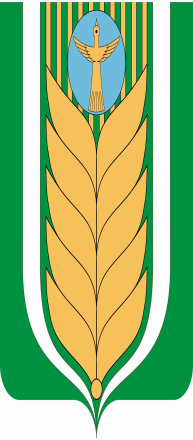 БАШҠОРТОСТАН РЕСПУБЛИКАhЫАДМИНИСТРАЦИЯ  БЛАГОВАР  РАЙОНЫСЕЛЬСКОГО ПОСЕЛЕНИЯ МУНИЦИПАЛЬ РАЙОНЫНЫҢ ЯЗЫКОВСКИЙ СЕЛЬСОВЕТЯЗЫКОВ АУЫЛ СОВЕТЫ МУНИЦИПАЛЬНОГО РАЙОНААУЫЛ БИЛӘМӘhЕБЛАГОВАРСКИЙ РАЙОНХАКИМИӘТЕРЕСПУБЛИКА БАШКОРТОСТАН